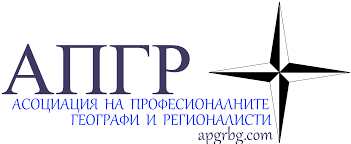 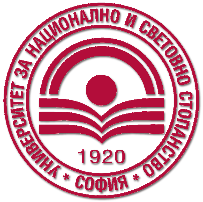 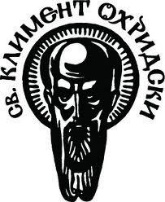 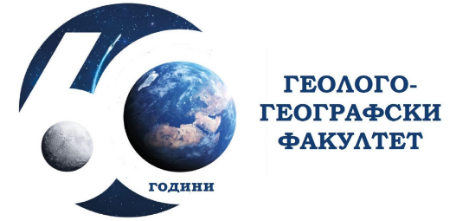 РЕГИСТРАЦИЯ ЗА НАУЧНА КОНФЕРЕНЦИЯ01-02 ЮНИ 2023г.Регионална устойчивост в условията на глобална несигурност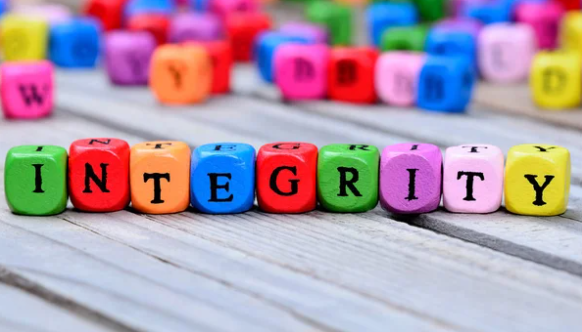 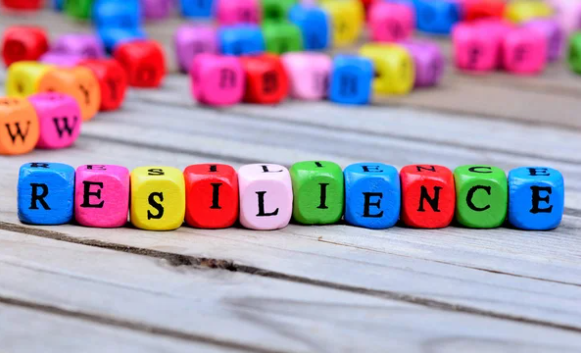 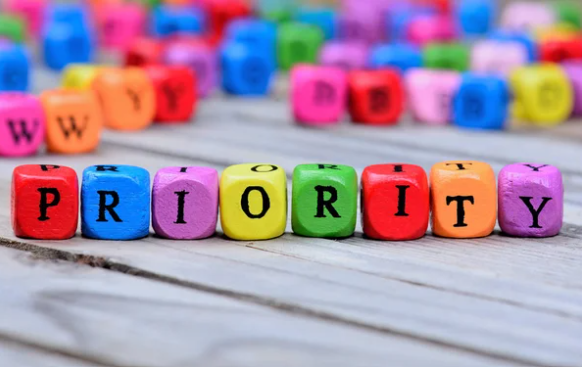 Имена автора: Научна степен и научно звание: Институция/ВУЗ: Заглавие на доклад: Секция: Направление/я: Резюме на доклада (до 500 думи): Данни за контактМобилен телефон: Email: Хранителни предпочитания:                       Традиционен                        Веган                         ДругоСекции и направленияСекция 1 - Социални и икономически предизвикателства пред регионалната устойчивостОсновни направления за дискусия: Глобални икономически изследвания Регионални икономически анализи и прогнози Адаптация и устойчивост на градовете и регионите Отношенията град-село перспективи и предизвикателстваРегионални измерения на зелената и цифровата трансформация Секция 2 - Глобални и регионални миграции на населението и устойчивото бъдеще на ЕС.Основни направления за дискусия:Демографски преход, население, миграции и мобилност Демографски предизвикателства пред градовете и селските региониСоциална кохезия, регионални диспаритети и социална инфраструктураМетоди на регионалния анализ на населението и миграциите Секция 3 - Природен потенциал и природоползване на прехода към кръгова и климатичнонеутрална икономика Основни направления за дискусия:Климат и икономика, климатична неутралност Природоползване и природен потенциал Европейския зелен пакт – справедлив преход и устойчивост Зелено предприемачество и иновации Интелигентна специализация и Секция 4 - Сигурност и устойчивост на политическата карта на Европа.Геополитически и политикогеографски анализи Категорията регионална сигурност – теоретични и практически измерения Политическата граница – граница на силата? Моля, изпратете попълнената регистрационна форма не по-късно от 03.05.2023 bari-events@mail.bg Общи изисквания към авторите Заглавие. Заглавието трябва да е кратко, без съкращения и информативно. Автори. Имена – собствено и фамилно, научна степен, катедра/институт (при съавторство), е-поща. Синопсис. Синопсисът написан на английски език, представя в максимално кратка форма целта, методите и резултатите от изследването в обем до 250 думи, заедно с ключовите думи. Ключови думи. До седем ключови думи Увод. Въвежда в проблема и откроява актуалността на конкретното изследване. Методология на изследването. Посочват се: обект за изучаване (включва изученост на обекта, граници, големина и др. характеристики), предмет на изследване с основни международно приети дефиниции, методи на изследване и изходни данни приложени в изследването. Резултати и дискусия (Резултати и обсъждане). Представят се и се коментират резултатите от изследването. Таблиците и графиките не трябва да се повтарят в текста.Изводи/заключение. Посочват се основните изводи от направеното изследване и приносите на резултатите в науката и практиката. Благодарности. (ако има) Литература. Записват се всички цитирани източници в изследването по стандартите, приети в годишника на СУ кн. География. Резюме. Разширено резюме на английски, ако статията е написана на български. То трябва да е в обем от една стандартна машинописна страница. Технически изисквания към статиитеРъкописът е в обем до 20 страници, включително фигури и таблици. Ръкописите се изготвят с редактор Microsoft Word, Times New Roman. Полетата на страницата да са по 30 mm. Титулна страница: включва заглавие на статията, име и фамилия на автора(-ите), служебен адрес и е-mail. Следват, написани на английски език, имената на автора(-ите), пълното заглавие на статията, резюме и ключови думи. Посочените елементи се изписват при следните изисквания: Заглавие: размер 12 pt, главни букви, междуредие 1,0 (Single line spacing ) Имена на автора: размер 11 pt, главни букви; при повече от един автор имената се изписват по реда, представен от авторския колектив. Синопсис: Имена на автори: размер 10 pt, Italic; Заглавието на статията: размер 10 pt, главни букви. Ключови думи: размер 10 pt, Italic, а самите ключови думи – размер 10 pt. Основен текст: включва увод, методология на изследването (цел и задачи, обект, предмет и методи на изследване), резултати с дискусия, ако има такава, заключение и благодарности. Отстъпът при нов параграф е 1 cm. След всеки раздел се оставя по един празен ред. Посочените елементи се изписват при следните изисквания: Увод, методология, резултати, заключение: размер 12 pt, главни букви, центрирани Текст: размер 12 pt, междуредие 1,5 Фигури, таблици, фототаблици: местата на таблиците и фигурите трябва да бъдат отбелязани в текста. Заглавията към тях са на български и английски език и в размер 11 pt. Ако статията е на английски език, текстът към таблиците, фигурите и фототаблиците е само на английски език. Фигури и фототаблици. Всички графични приложения трябва да са с високо качество (минимум 300 dpi). Приемат се в електронен вариант в следните формати: tiff, jpg, cdr, eps, ai, opj или xls в окончателните размери, в които се иска да бъдат репродуцирани. Максималните размери са 13×18,5 cm. Снимките трябва да бъдат оптимално подредени, с високо качество и добър контраст. Таблици. Изготвят се с Microsoft Word Table, с размери не по-големи от 13×18,6 cm, без очертаване на клетките с хоризонтални и вертикални линии. Всяка таблица се предава в отделен файл заедно със заглавието към нея и забележките под нея. Литература: Литературата трябва да включва всички автори, цитирани в текста, подредени по азбучен ред, без разредка. Изписва се в размер 10 pt и по следния начин: Периодично издание Алексиев, Б., Е. Джурова. 1982. Зеолитовите скали в района на селата Голобрадово и Молянци, Хасковско. – Год. СУ, Геол.-геогр. фак., кн.1 геол., 76, 1, 3–15. Hubbard, R. J. 1988. Age and .......– Bull. Am. Ass. Petrol. Geol., 72, 2, 49–72.Монография Сираков, Д. 1981. Статистически методи в метеорологията. С., Наука и изкуство, 265 с.Allen, P. A., J. R. Allen. 1990. Basin analysis. Oxford, Blackwell Scientific Publication, p. 451. Сборник Кънчев, И. 1971. Източнобалканска тектонска зона. – В: Тектонски строеж на България. С., Техника, 389–405. Bouma, A. H., C. E. Stetling. 1985. Mississippi Fan Gulf of Mexico. – In: Submarine fans and Related Turbidite Systems (Ed. by A. H. Bouma, W. R. Normark and N. G. Barnes), N. Y., Springer Verlag, 451–478. Забележка: Ако статията е на английски език, българската литература се изписва на латиница: Kanchev, I. 1971. Eastbalkan Tectonic Zone. – In: Tectonics of Bulgaria. Sofia, Technika, 389–407 (in Bulg.). Ако статията е на български език първо се подреждат по азбучен ред заглавията на кирилица и след това тези на латиница. Транслитерацията трябва да следва българското законодателство (ДВ 19/13.3.2009, 77/01.10.2010, 77/09.10.2012, 68/02.8.2013 http://lex.bg/en/laws/ldoc/2135623667). Резюме: Разширено резюме на английски език (една страница), ако статията е на български език Заглавие: размер 12 pt, главни букви, междуредие 1,0 (Single line spacing); Текст: както при основния текст